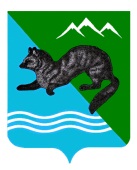 ПОСТАНОВЛЕНИЕ                                                                           АДМИНИСТРАЦИИ СОБОЛЕВСКОГО   МУНИЦИПАЛЬНОГО РАЙОНАКАМЧАТСКОГО КРАЯ10 января 2024                         с. Соболево                                               №04       Об утверждении денежных норм питания в общеобразовательных организациях Соболевского муниципального района Камчатского краяС целью уточнения денежных норм обеспечения бесплатным питанием обучающихся в муниципальных общеобразовательных организациях Соболевского муниципального района,  с учетом санитарно – эпидемиологических требований и цен на продукты питания, сложившиеся в Соболевском муниципальном районе.       АДМИНИСТРАЦИЯ ПОСТАНОВЛЯЕТ:Утвердить денежные нормы питания в общеобразовательных организациях Соболевского муниципального района в следующих размерах:для учащихся 7-11 лет:а) стоимость завтрака – 115 рублей;б) стоимость обеда – 175 рублей;в) стоимость полдника – 75 рублей.2) для учащихся 12-18 лет:а) стоимость завтрака – 135 рублей;б) стоимость обеда – 195 рублей;в) стоимость полдника – 75 рублей.Со дня вступления в силу настоящего постановления признать утратившим силу постановление администрации Соболевского муниципального района Камчатского края от 18.02.2022 № 59 «Об утверждении денежных норм питания в общеобразовательных учреждениях Соболевского муниципального района».      3. Управлению делами администрации Соболевского муниципального района опубликовать настоящее постановление в районной газете «Соболевский вестник»  и  разместить на официальном сайте Соболевского муниципального района в информационно-телекоммуникационной сети «Интернет».4.  Настоящее постановление вступает в силу после его официального опубликования (обнародования)    и распространяется на правоотношения, возникшие с 1 января 2024года. Глава Соболевского муниципального района                           А.В. Воровский